Publicado en Ciudad de México el 28/02/2019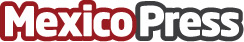 NCR adquiere a BEC para expandir su negocio hoteleroNCR ahora administrará directamente más de 2600 sitios a través de esta adquisición, incluidos los grandes clientes Qdoba, Snooze Eatery y Punch Bowl Social. Todos los antiguos empleados de BEC han aceptado puestos en NCRDatos de contacto:NCR5556152195Nota de prensa publicada en: https://www.mexicopress.com.mx/ncr-adquiere-a-bec-para-expandir-su-negocio Categorías: Viaje Hardware Turismo E-Commerce Software Restauración Dispositivos móviles Ciudad de México http://www.mexicopress.com.mx